Maxim at 50!This year, Maxim Lighting is celebrating 50 years in the lighting industry. In that time frame, we have grown into a top 5 company in the industry, boasting thousands of products in a bi-coastal warehouse, and becoming a multi-million dollar company. Through the past 5 decades, we have been a leader and innovator in the lighting industry, pioneering breakthroughs in both design and technology. The most impressive feat about Maxim reaching this milestone isn't that we did it, but how we remained a family run business accomplishing this. This story is one of the American Dream, but also a family story. As more and more lighting companies are either bought out or absorbed into giant conglomerates, Maxim has stayed true to its values in remaining a family run business, a rare case study. A true American Dream story of an immigrant-run business, started by Jacob Sperling, who traveled to the United States rich in hope, but poor in means.  From humble origins, the company began in 1970 out of Jacob's garage where he first began creating lighting fixtures that would propel his business to where it is today. Through hard work and dedication, he creates a flourishing top five company sold across North and South America, as well as Europe.While many of the styles and materials have changed since 1970, a few things have remained constant, Maxim's dedication to quality, design and treating customers like family. Thanks for bringing Maxim into your home for the past 50 years. We look forward to illuminating your home for generations to come.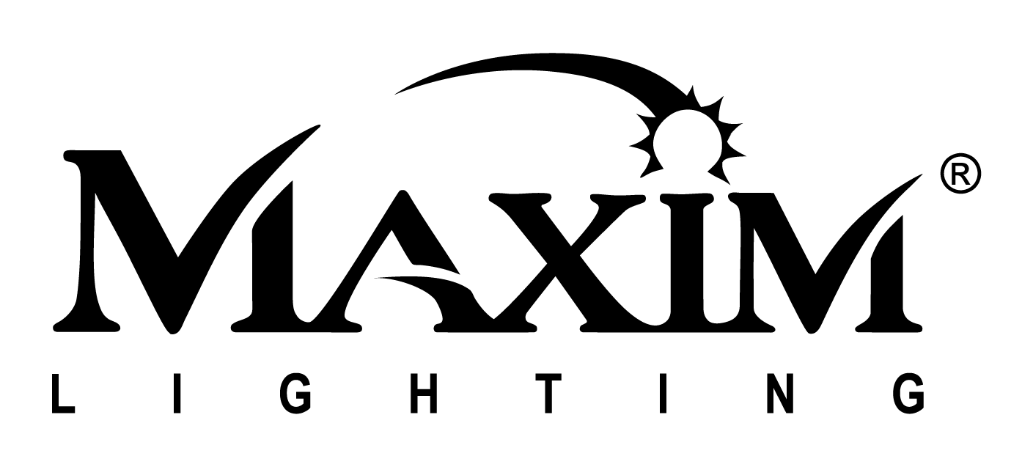 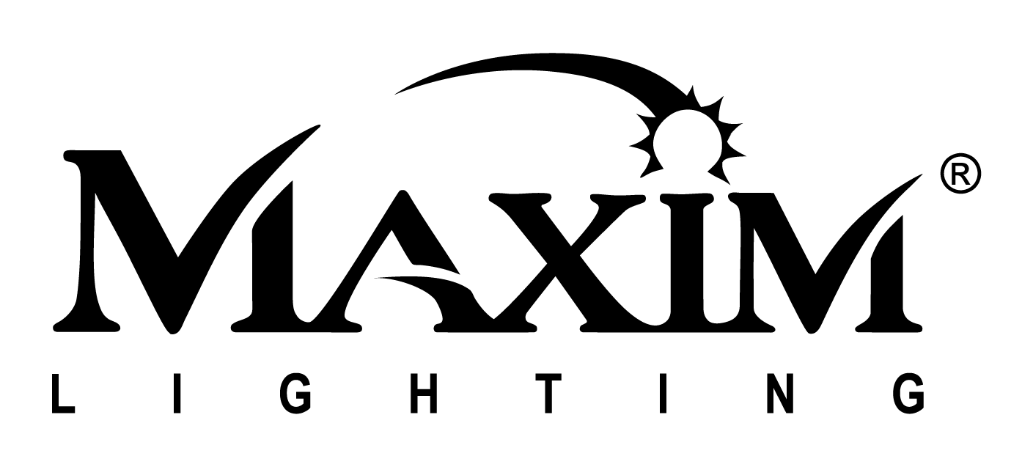 